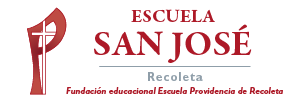 AUTORIZACIÓN PARA USO DE IMÁGENESLa dirección de Escuela Particular San José, mediante el presente documento, solicita el consentimiento de los padres y apoderados para la publicación de imágenes (fotografías o videos)  de las/os estudiantes durante el  periodo lectivo 2022, con la finalidad de ser utilizadas en los medios internos y externos de nuestra institución: sitio web institucional, redes sociales institucionales o medios de difusión digitales o impresos, entre otros.  Las imágenes de menores de edad preescolar y hasta 4° básico sólo serán utilizadas en medios de comunicación internos de la institución. Esta autorización busca especialmente resguardar la voluntad de los padres y apoderados sobre la utilización de imágenes de sus propias hijas/os o menores a cargo de su tutela.  Por esta razón, en el presente documento se solicita a las/os apoderadas/os comprometerse a no compartir con personas ajenas a la institución aquellas publicaciones destinadas únicamente a los propios miembros de la comunidad educativa. Las imágenes serán utilizadas con el objetivo de informar a los miembros de la comunidad educativa acerca de actividades pedagógicas o extracurriculares, realizadas tanto dentro como fuera de la institución, además de destinarse para difundir la labor de nuestra institución en distintas instancias y medios.  Por medio de la presente, se deja constancia que algunas imágenes podrían ser utilizadas en los medios internos de la Congregación Hermana de la Providencia, tanto a nivel nacional como internacional, y en medios que se difunden a todas las obras de las Fundaciones Providencia (colegios, jardines infantiles, y hogares de ancianas).En caso de no firmar la presente autorización, se solicita comunicar su decisión a sus hijas/os o menores a cargo de su tutela, para contar con la colaboración de ellos evitando aparecer de cerca o en primer plano al momento de alguna grabación o toma de fotografías al interior de la institución, o actividades académicas dentro o fuera del establecimiento.AUTORIZACIÓN PARA LA PUBLICACIÓN DE IMÁGENESYo:________________________________________________, Run, N°________________________   Sí                                                        No                       autorizo a Escuela Particular San José, a publicar imágenes (fotografías o videos) donde aparezca mi hijo/a o menor a cargo de mi tutela, me comprometo a no divulgar con terceros ajenos a la institución aquellas publicaciones destinadas solo a los miembros de esta Comunidad Educativa.Nombre del Estudiante:_______________________________________ curso :______________								_______________________________									Firma apoderada/o